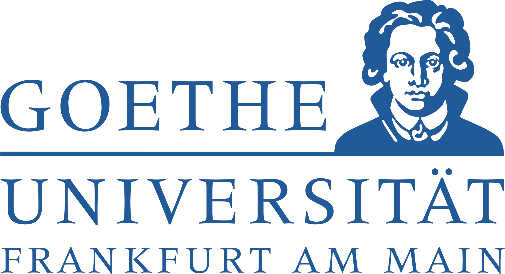 An die Ethikkommission des Fachbereiches ErziehungswissenschaftenGoethe-UniversitätTheodor-W.-Adorno-Platz 660629 Frankfurt am MainDas ausgefüllte Antragsformular und die notwendigen Anhänge sind mittels einer E-Mail einzureichen an:ethikkommissionfb04@uni-frankfurt.deDatum: Antragsteller_in:Ich versichere die Richtigkeit der Angaben._____________________________________________________________Ort, Datum, UnterschriftName, Vorname (ggf. Titel):Institution:Fachbereich:Institut:Forschungszentrum/Arbeitsgruppe/Arbeitsbereich:Ggf. Projektpartner_innen/Forschungs-, Kooperationspartner_innenQualifikationsarbeit:Anschrift:Privat:Dienstlich:Anschrift:Privat:Dienstlich:Anschrift:Privat:Dienstlich:E-Mail-Adresse:E-Mail-Adresse:E-Mail-Adresse:Titel des Projektes:Titel des Projektes:Titel des Projektes:A – BasisinformationenA – BasisinformationenA – BasisinformationenBeschreibung des Projektes, inkl. d. Ausweisung der Ziele (max. 4500 Zeichen, inklusive Leerzeichen)(Relevanz, erziehungswissenschaftlicher Erkenntnisgewinn, Mehrwert, z. B. f. d. Praxis)Beschreibung des Projektes, inkl. d. Ausweisung der Ziele (max. 4500 Zeichen, inklusive Leerzeichen)(Relevanz, erziehungswissenschaftlicher Erkenntnisgewinn, Mehrwert, z. B. f. d. Praxis)Beschreibung des Projektes, inkl. d. Ausweisung der Ziele (max. 4500 Zeichen, inklusive Leerzeichen)(Relevanz, erziehungswissenschaftlicher Erkenntnisgewinn, Mehrwert, z. B. f. d. Praxis)Verlaufsplan des Projektes (max. 3 Seiten)(z. B. tabellarisch)Entweder hier als eingefügtes Objekt, z. B. ein PDF-Dokument:„Einfügen“ – „Objekt“ – „xxx.pdf“Oder als Anhang 1.Verlaufsplan des Projektes (max. 3 Seiten)(z. B. tabellarisch)Entweder hier als eingefügtes Objekt, z. B. ein PDF-Dokument:„Einfügen“ – „Objekt“ – „xxx.pdf“Oder als Anhang 1.Verlaufsplan des Projektes (max. 3 Seiten)(z. B. tabellarisch)Entweder hier als eingefügtes Objekt, z. B. ein PDF-Dokument:„Einfügen“ – „Objekt“ – „xxx.pdf“Oder als Anhang 1.B – Reflexionen zu möglichen forschungsethisch-relevanten Risiken im Untersuchungsablauf, Vorkehrungen und Begründung von NotwendigkeitenB – Reflexionen zu möglichen forschungsethisch-relevanten Risiken im Untersuchungsablauf, Vorkehrungen und Begründung von NotwendigkeitenB – Reflexionen zu möglichen forschungsethisch-relevanten Risiken im Untersuchungsablauf, Vorkehrungen und Begründung von NotwendigkeitenB1: Darstellung aller Schritte des Untersuchungsablaufes, inkl. Auflistung aller Untersuchungsverfahren (z. B. psychologische Tests, Fragebogeninstrumente, Leitfäden, etc.). Sie sind, falls sie bereits vorliegen, dem Antrag als Anhang beizufügen.B1: Darstellung aller Schritte des Untersuchungsablaufes, inkl. Auflistung aller Untersuchungsverfahren (z. B. psychologische Tests, Fragebogeninstrumente, Leitfäden, etc.). Sie sind, falls sie bereits vorliegen, dem Antrag als Anhang beizufügen.B1: Darstellung aller Schritte des Untersuchungsablaufes, inkl. Auflistung aller Untersuchungsverfahren (z. B. psychologische Tests, Fragebogeninstrumente, Leitfäden, etc.). Sie sind, falls sie bereits vorliegen, dem Antrag als Anhang beizufügen.B2: Dokumentenlage (Notwendigkeit der Datenerhebung)Liegen bereits erhobene Forschungsdaten aus anderen Projekten vor, die erneut genutzt werden können und daher eine eigene Datenerhebung obsolet machen? Oder sind (weitere, neue) Forschungsdaten zu erheben? Wenn ja, erläutern Sie, warum neue Forschungsdaten erhoben werden müssen und nicht bereits vorliegende Daten genutzt werden können (max. 750 Zeichen, inklusive Leerzeichen).B2: Dokumentenlage (Notwendigkeit der Datenerhebung)Liegen bereits erhobene Forschungsdaten aus anderen Projekten vor, die erneut genutzt werden können und daher eine eigene Datenerhebung obsolet machen? Oder sind (weitere, neue) Forschungsdaten zu erheben? Wenn ja, erläutern Sie, warum neue Forschungsdaten erhoben werden müssen und nicht bereits vorliegende Daten genutzt werden können (max. 750 Zeichen, inklusive Leerzeichen).B2: Dokumentenlage (Notwendigkeit der Datenerhebung)Liegen bereits erhobene Forschungsdaten aus anderen Projekten vor, die erneut genutzt werden können und daher eine eigene Datenerhebung obsolet machen? Oder sind (weitere, neue) Forschungsdaten zu erheben? Wenn ja, erläutern Sie, warum neue Forschungsdaten erhoben werden müssen und nicht bereits vorliegende Daten genutzt werden können (max. 750 Zeichen, inklusive Leerzeichen).B3: Aufklärung der Teilnehmer_innen vor der UntersuchungEs erfolgt eine AufklärungB3: Aufklärung der Teilnehmer_innen vor der UntersuchungEs erfolgt eine AufklärungB3: Aufklärung der Teilnehmer_innen vor der UntersuchungEs erfolgt eine Aufklärung- über die allgemeinen Untersuchungsziele und den wissenschaftlichen Charakter der Studie.- über die Dauer der Untersuchung.- über mögliche Belastungen und Risiken durch eingesetzte Untersuchungsverfahren.- über Vergütungen und andere Zusagen an die Proband_innen.- über die Freiwilligkeit der Teilnahme.- über die jederzeitige und folgenlose Rücktrittsmöglichkeit von der Teilnahme.- über die Art der Informationen, die abgefragt werden (z.B. vertrauliche Informationen wie Krankengeschichte, autobiografische Erlebnisse, politische und religiöse Einstellungen).- über die Art der Aufbewahrung (Anonymisierung, Pseudonymisierung, wer hat Zugriff auf die Daten, wie werden personengebundene Daten gesichert) und die Dauer der Aufbewahrung (Datum der Löschung).- über die Möglichkeit, die eigenen Daten im Nachhinein löschen zu lassen bzw. bei anonymer Erhebung darüber, dass die Möglichkeit der nachträglichen Löschung nicht besteht.Es findet keine absichtliche Täuschung der Teilnehmer_innen statt (d.h. keine unvollständige oder falsche Information über Untersuchungsziele und -verfahren, manipulierte Rückmeldungen über Proband_innenleistungen).Es wird im Falle einer absichtlichen Täuschung nach Beendigung des Versuchs umfassend über die wahren Untersuchungsziele aufgeklärt.Die Information ist allgemeinverständlich, Adressat_innen und altersgerecht abgefasst (ohne Fachvokabular und andere Fremdwörter).Teilnehmer_innen und ggf. zusätzlich deren gesetzliche Vertreter_innen erhalten eine Kopie (bei Online-Studien: Möglichkeit zum Ausdruck) der Aufklärung und der Einverständniserklärung mit den Kontaktdaten der Studienleiterin/des Studienleiters.Ggf. Erläuterungen zu den unter B3 genannten und beantworteten Punkten:Ggf. Erläuterungen zu den unter B3 genannten und beantworteten Punkten:Ggf. Erläuterungen zu den unter B3 genannten und beantworteten Punkten:B4: Freiwilligkeit der Teilnehmer_innenEs liegen die freiwillige Zustimmungen der unmittelbaren Teilnehmer_innen (z. B. der Kinder oder Jugendlichen) vor.Zudem liegen in entsprechenden Fällen (siehe vorheriger Punkt) die Einverständniserklärungen der Erziehungsberechtigten oder der gesetzlichen Betreuer_innen vor.Die Freiwilligkeit der Teilnahme ist gesichert; insbesondere besteht kein direktes Abhängigkeitsverhältnis zwischen Versuchsleiter_in und Teilnehmer_in (z.B. Dozent_in-Student_in).Wird ein Incentive für die Teilnahme versprochen?Wenn ja, bitten wir um Erläuterungen (z. B. im Hinblick auf den Wert, die mögliche Einschränkung von Freiwilligkeit, Abbruch)?Ggf. Erläuterungen zu den unter B4 genannten und beantworteten Punkten:Ggf. Erläuterungen zu den unter B4 genannten und beantworteten Punkten:Ggf. Erläuterungen zu den unter B4 genannten und beantworteten Punkten:B5: körperliche, mentale/emotionale und andere Beanspruchungen der Proband_innenB5: körperliche, mentale/emotionale und andere Beanspruchungen der Proband_innenB5: körperliche, mentale/emotionale und andere Beanspruchungen der Proband_innenJa, es werden nur Teilnehmer_innen untersucht, von denen im Vorfeld nicht bekannt ist, dass sie unter anhaltenden gesundheitlichen oder psychischen Belastungen stehen.Ja, es werden nur Teilnehmer_innen untersucht, von denen im Vorfeld nicht bekannt ist, dass sie unter anhaltenden gesundheitlichen oder psychischen Belastungen stehen.Ja, es werden nur Teilnehmer_innen untersucht, die rechtsfähig sind.Ja, es werden nur Teilnehmer_innen untersucht, die rechtsfähig sind.Ja, die Teilnehmer_innen werden nicht körperlich über das im Alltag übliche Maß hinaus beansprucht (z. B. durch Medikamenten- oder Placebo-Gaben, durch sportmedizinische Diagnostik).Ja, die Teilnehmer_innen werden nicht körperlich über das im Alltag übliche Maß hinaus beansprucht (z. B. durch Medikamenten- oder Placebo-Gaben, durch sportmedizinische Diagnostik).Ja, die Teilnehmer_innen werden nicht mental besonders beansprucht (z. B. durch Tätigkeitsdauer, aversive Reize, negative Erfahrungen, nachhaltige Täuschung mit persönlicher Relevanz).Ja, die Teilnehmer_innen werden nicht mental besonders beansprucht (z. B. durch Tätigkeitsdauer, aversive Reize, negative Erfahrungen, nachhaltige Täuschung mit persönlicher Relevanz).Ja, im Fall einer besonderen mentalen und/oder körperlichen Beanspruchung werden die Teilnehmer_innen während und nach der Studie bei Bedarf betreut bzw. erhalten die Kontaktdaten einer Anlaufstelle, die vorab über die Studie informiert wurde (beispielsweise wenn erlittene oder aktuelle traumatisierende Erfahrungen im Forschungsprozess zur Sprache kommen).Ja, im Fall einer besonderen mentalen und/oder körperlichen Beanspruchung werden die Teilnehmer_innen während und nach der Studie bei Bedarf betreut bzw. erhalten die Kontaktdaten einer Anlaufstelle, die vorab über die Studie informiert wurde (beispielsweise wenn erlittene oder aktuelle traumatisierende Erfahrungen im Forschungsprozess zur Sprache kommen).Ggf. Erläuterungen zu den unter B5 genannten und beantworteten Punkten:Ggf. Erläuterungen zu den unter B5 genannten und beantworteten Punkten:Ggf. Erläuterungen zu den unter B5 genannten und beantworteten Punkten:C – Geplante Vorkehrungen zum Umgang mit Kindeswohlgefährdung, Altenwohlgefährdung und/oder bei bekannt werden geplanter oder zurückliegender möglicher schwerer Straftaten:C – Geplante Vorkehrungen zum Umgang mit Kindeswohlgefährdung, Altenwohlgefährdung und/oder bei bekannt werden geplanter oder zurückliegender möglicher schwerer Straftaten:C – Geplante Vorkehrungen zum Umgang mit Kindeswohlgefährdung, Altenwohlgefährdung und/oder bei bekannt werden geplanter oder zurückliegender möglicher schwerer Straftaten:D – Umgang mit ForschungsdatenD – Umgang mit ForschungsdatenD – Umgang mit ForschungsdatenForschungsdaten:VerfahrensverzeichnisSchreiben der Datenschutzbeauftragten der GUEinverständniserklärung:Aufklärungstexte und Einverständniserklärungen für die Teilnehmer_innen und ggf. deren gesetzlichen Vertreter_innen sind dem Antrag im Anhang beigelegt.Ggf. Erläuterungen zu den unter D genannten und beantworteten Punkten:Ggf. Erläuterungen zu den unter D genannten und beantworteten Punkten:Ggf. Erläuterungen zu den unter D genannten und beantworteten Punkten:E – ErklärungenE – ErklärungenE – ErklärungenErklärung I:Aufforderung eines Drittmittelgebers zur ethischen Begutachtung ist dem Antrag im Anhang beigefügt (falls vorhanden).Erklärung II:Die Begutachtung wurde bereits bei einer anderen Ethikkommission durch die/den Antragsteller_in beantragt.Wenn ja, erläutern Sie bitte, wo der Antrag bereits, mit welchem Ergebnis beantragt wurde.Wenn ja, erläutern Sie bitte, wo der Antrag bereits, mit welchem Ergebnis beantragt wurde.Wenn ja, erläutern Sie bitte, wo der Antrag bereits, mit welchem Ergebnis beantragt wurde.Erklärung III:Der/dem Antragsteller_in ist die Ordnung zur ethischen Begutachtung von Forschungsprojekten des Fachbereichs Erziehungswissenschaft bekannt.